Ahoj!Další DÚ na týden od 27. 4. do 1. 5., dokončujeme 3. lekci.Nauč se časovat sloveso essen (LB S. 29 – am Rand, AH S. 33, Präsentation Powerpoint slide 2)Hörübung, Arbeitsheft Seite dreißig, Übung zwölf.(Poslechové cvičení, PS s. 30/12 – odkaz najdeš na webovkách)Očísluj si jména (Helga1, Tobias 2,…), pak čísluj jídlo.Lehrbuch, Seite einunddreißig, Übung 9a, c. Übersetzte und sende mir per Email.Pozor na časování, na správné tvary slovesa essen. Při překladu do češtiny překládej do správné češtiny – nepřekládej doslova, ale správně česky. Zapomeň na překladač! Můžeš ho použít jen ke kontrole, ale hlavně přemýšlej nad tím, co ti vypadne. Nepiš mi žádné blbosti!Lehrbuch, Seite dreiunddreißig, Übung 13. Lies den Dialog.Lehrbuch, Seite dreiunddreißig, Übung 14. Höre den Dialog.(Poslechové cvičení, s. 33/14 – odkaz najdeš na webovkách)Nejprve zkus doplnit slova z nabídky a sestavit rozhovor a pak si ho poslechni a zkontroluj se.Arbeitsheft, Seite vierunddreißig Übung 2 – Antworte im ganzen Satz.Übung 3 Übung 4 – Hilfe – AH 30/10Podívat se také můžeš na přehled gramatiky na webových stránkách:https://deutsch.info/cs/grammarVidea na téma Essen:https://www.youtube.com/watch?v=BgMv1Vy74nchttps://www.youtube.com/watch?v=JYwKuzZidzQhttps://www.youtube.com/watch?v=sLIoRwXsQgQShrnutí:Pošli na email LB 31/9a, c!Máš problém? Tak mi zavolej nebo napiš!Dotazy posílej na novakovaj@zscernovice.cz nebo zavolej do školy od 8 – 13 hodin na číslo 565 492 127, od 13 do 16 hodin volej na 608 268 992 (můj soukromý telefon – prosím, nevolej po 16 hodině).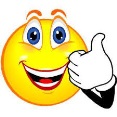 S chutí do toho a půl je hotovo! Jana Nováková